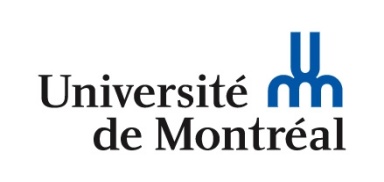 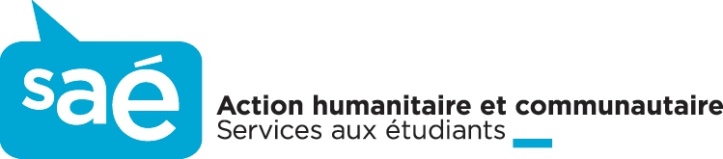                                  Modèle de bilan – Centre de soutien aux regroupements étudiants (CSRÉ)1) Introduction : Dressez un portrait général de votre regroupement. Les bons coups, les moins bons… 2) Tableau d’activités : Veuillez entrer les différentes activités que vous avez réalisées lors de la session ou de l’année. Voici un exemple :3) Organisation d’activités : Avez-vous rencontré des obstacles lors de l’organisation, ou la réalisation de vos différentes activités?4) Collaborations : Ajoutez ici les activités que vous avez faites en collaboration avec d’autres groupes du CSRÉ. Indiquez le nom des groupes et ajoutez des commentaires sur ce que cette collaboration a apporté à votre activité.5) Dossiers, politique et protocole : Les dossiers d’informations fournis en début de session étaient-ils assez clairs et complets pour le bon fonctionnement de votre groupe?6) Budget, financement et factures : Comment va le budget de votre regroupement? Avez-vous utilisé les subventions du CSRÉ, PIÉ, FAVE ? Si oui, lesquelles ? Avez-vous d’autres sources de revenus? Donner un bref aperçu de vos dépenses et de l’état général de votre budget.7) Le CSRÉ: Donnez vos suggestions concernant le fonctionnement du CSRÉ  Nom del’activitéDate de réalisationEmplacementNombre de participantsRésumé de l’activité et commentaires